П                                                                        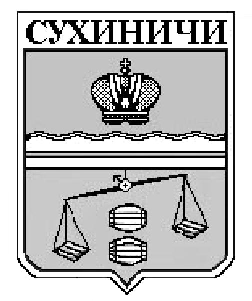 Администрация сельского поселения«СЕЛО СТРЕЛЬНА»Калужская область Сухиничский районП О С Т А Н О В Л Е Н И ЕОт  13.09.2019г                                                                             № 13О сценарных условиях формированияпроекта бюджета СП «Село Стрельна» на 2020 год и плановый период 2021 и 2022 годов          В  соответствии с постановлением администрации СП «Село Стрельна» от 27.08.2010г № 23 «Об утверждении Положения о порядке и сроках составления проекта бюджета СП «Село Стрельна» на очередной финансовый год и плановый период»,                                     ПОСТАНОВЛЯЮ:          1. Одобрить сценарные условия формирования проекта бюджета СП «Село Стрельна на 2020 год и плановый период 2021 и 2022 годов согласно приложению 1.Глава администрацииСП «Село Стрельна»                                                   Е.Е. Москвичева                   Приложение 1                    к постановлению администрации                    СП «Село Стрельна »                    от 13.09.2019г  № 13Сценарные условия формирования проекта  бюджетаСП  «Село Стрельна» на 2020 год и  плановый период2021 - 2022 годовВ целях достижения целей и решения задач, определенных в Указе Президента Российской Федерации от 07.05.2018 № 204 «О национальных целях и стратегических задачах развития Российской Федерации на период до 2024 года» (в ред. Указа Президента Российской Федерации от 19.07.2018 № 444) и Послании Президента Российской Федерации Федеральному Собранию Российской Федерации от 20 февраля 2019 года, формирование проекта бюджета сельского поселения «Село Стрельна» на 2020 год и на плановый период 2021 и 2022 годов осуществляется в следующих сценарных условиях.            1. Формирование проекта бюджета сельского поселения «Село Стрельна» на 2020 год и плановый период 2021 и 2022 годов осуществляется исходя из необходимости реализации основных задач – сохранения устойчивости бюджетной системы сельского поселения и обеспечения сбалансированности бюджета, обеспечения роста налоговых и неналоговых доходов бюджетов поставленных в Программе финансового оздоровления Калужской области, утвержденной постановлением Правительства Калужской области от 30.08.2016 № 462 «Об утверждении Программы финансового оздоровления Калужской области» (в ред. постановлений Правительства Калужской области от 23.03.2017 № 151 и от 28.09.2018 № 588).          Долговая политика сельского поселения «Село Стрельна» осуществляется с учетом поддержания уровня долговой нагрузки, структуры муниципального долга сельского поселения и расходов на его обслуживание на оптимальном уровне, а также с учетом реализации мероприятий, обеспечивающих выполнение условий соглашений по реструктуризации задолженности по бюджетным кредитам, предоставленным бюджету сельского поселения  из бюджета муниципального района для частичного покрытия дефицита бюджета сельского поселения.         2. Прогноз доходов и расходов бюджета сельского поселения на 2020 год и на плановый период 2021 и 2022 годов формируется на основе показателей прогноза социально-экономического развития сельского поселения «Село Стрельна» на 2020 год и на плановый период 2021 и 2022 годов, а также в соответствии с федеральным, областным и местным бюджетным и налоговым законодательством и проектами федеральных, областных и местных законов по внесению изменений в бюджетное и налоговое законодательство.3. Формирование расходной части бюджета сельского поселения «Село Стрельна»  осуществляется исходя из необходимости решения задач, достижения целей и целевых показателей национальных проектов, определенных в соответствии с Указом Президента Российской Федерации от 07.05.2018 № 204 «О национальных целях и стратегических задачах развития Российской Федерации на период до 2024 года» (в ред. Указа Президента Российской Федерации от 19.07.2018 № 444), а также результатов входящих в их состав региональных проектов.Кроме того, одним из приоритетных направлений расходов бюджета сельского поселения на 2020 год является реализация мероприятий, направленных на подготовку и проведение празднования 75-й годовщины Победы в Великой Отечественной войне 1941-1945 годов.4. Расходная часть  бюджета сельского поселения  на 2020 год и плановый период 2021 и 2022 годов формируется в рамках муниципальных программ сельского поселения «Село Стрельна» по перечню, утверждаемому постановлением администрации сельского поселения «Село Стрельна» и мероприятий, которые не вошли в муниципальные программы.При этом в основе формирования проекта бюджета сельского поселения должно быть распределение бюджетных ресурсов в прямой зависимости от достижения конкретных результатов, а также сопоставления целей и задач муниципальных проектов с показателями муниципальных программ сельского поселения.5. Расходы, финансирование которых осуществляется за счет целевых межбюджетных трансфертов, предоставляемых из областного бюджета, бюджета муниципального района прогнозируются в объемах, предусмотренных проектом  закона Калужской области «Об областном бюджете на 2020 год и на плановый период 2021-  2022 годов» и проектом решения Думы муниципального района «Сухиничский район» «О бюджете муниципального района «Сухиничский район» на 2020 год и на плановый период 2021-  2022 годов».        6. Расчет бюджетных ассигнований на софинансирование мероприятий, финансируемых из федерального и областного бюджета, осуществляется исходя из предельного уровня софинансирования расходного обязательства и предельного уровня софинансирования расходного обязательства из федерального и областного бюджета в отношении субсидий, предоставляемых в целях софинансирования расходных обязательств, возникший при реализации национальных проектов (программ) и (или) федеральных  и областных проектов.7. Условно утверждаемые расходы планируются на 2020 и 2021 годы в соответствии с нормами Бюджетного кодекса Российской Федерации.8. Формирование расходов на оплату труда отдельных категорий работников муниципальных учреждений осуществляется исходя из необходимости обеспечения сохранения целевых показателей, установленных указами Президента Российской Федерации от 07.05.2012 № 597 «О мероприятиях по реализации государственной социальной политики», от 01.06.2012 № 761 «О Национальной стратегии действий в интересах детей на 2012-2017 годы» и от 28.12.2012 № 1688 «О некоторых мерах по реализации государственной политики в сфере защиты детей-сирот и детей, оставшихся без попечения родителей» (в ред. Указа Президента Российской Федерации от 14.11.2017 № 548), на достигнутом уровне ежегодно с 1 января 2020-2022 годов.При этом не менее 30 процентов расходов на реализацию данных мероприятий должно быть обеспечено за счет:– внутренних ресурсов, полученных в результате оптимизации структуры и повышения эффективности бюджетных расходов по соответствующим органам исполнительной власти сельского поселения;– средств от предпринимательской и иной приносящей доход деятельности.9. Бюджетные ассигнования на оплату труда отдельных категорий работников муниципальных учреждений, на которых не распространяется действие указов Президента Российской Федерации, и на оплату труда муниципальных служащих, лиц, замещающих муниципальные должности, а также работников органов местного самоуправления, замещающих должности, не являющиеся должностями муниципальной службы, и работников, осуществляющих профессиональную деятельность по должностям служащих и по профессиям рабочих, рассчитываются с учетом ежегодной индексации с 1 октября на прогнозируемый уровень инфляции, определенный на федеральном уровне,  в 2020 году – 3,8 %, в 2021 году – 4,0 %, в 2022 году – 4,0 %,  а также с учетом повышения уровня минимального размера оплаты труда до величины прожиточного минимума трудоспособного населения. 10.  Субсидии муниципальным учреждениям на иные цели формируются в размере, необходимом для уплаты налогов и других обязательных платежей и расходов, а также в случаях необходимости софинансирования муниципальных программ.11. Бюджетные ассигнования на 2020 год и на плановый период 2021 и 2022 годов рассчитываются с учетом уменьшения бюджетных ассигнований по расходным обязательствам ограниченного срока действия, а также по расходам, которые утратили свою актуальность и значимость или признаны неэффективными.12. Бюджетные ассигнования на исполнение публичных нормативных обязательств учитываются в полном объеме в соответствии с нормативными правовыми актами, устанавливающими эти обязательства, и численностью соответствующей категории граждан.13. Бюджетные ассигнования на  осуществление бюджетных инвестиций в объекты капитального строительства планируются с учетом:необходимости финансового обеспечения в полном объеме пусковых строек и объектов в целях ускорения ввода объектов и недопущения удорожания строительства; необходимости направления бюджетных ассигнований из сельского поселения на финансирование объектов капитального строительства, софинансируемых за счет средств федерального и областного бюджетов.          14. Бюджетные ассигнования на оплату коммунальных услуг на 2020 год и на плановый период 2021 и 2022 годов рассчитываются исходя из планируемой индексации регулируемых цен (тарифов) на продукцию (услуги) отраслей инфраструктурного сектора.15. Планирование бюджетных ассигнований на предоставление межбюджетных трансфертов бюджету муниципального района осуществляется за счет средств сельского поселения в соответствии с нормативно-правовыми актами сельского поселения. 16.  С учетом соблюдения принципа сбалансированности бюджета, установленного Бюджетным кодексом Российской Федерации, могут быть изменены предварительные индексы и пересмотрены объемы средств на реализацию расходных обязательств. Кроме того, сценарные условия могут быть скорректированы в соответствии с принятым на федеральном уровне механизмом реализации национальных проектов, в случае передачи расходных полномочий в рамках проводимой на вышестоящем уровне работы по совершенствованию разграничений полномочий между Российской Федерацией, субъектами Российской Федерации и органами местного самоуправления.